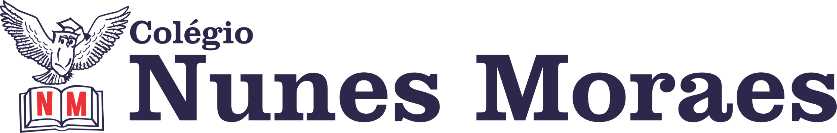 Fique com seus professores em mais uma ótima tarde de aulas remotas. ►1ª AULA: 13h -13:55’   -  LITERATURA  – PROFESSORA JADNA HOLANDA   CAPÍTULO 10  -  MODERNISMO – SEGUNDA FASE        PASSOS DAS ATIVIDADES:Passo 01 – Recebimento e resolução das questões página 42 (questões 4 e 5)Passo 02 – Assistir à aula 10 sobre o Modernismo no Brasil Geração de 30 parte I, pelo link: https://youtu.be/Do2mjfREpLMPasso 03 – Acompanhar o vídeo com a leitura das páginas 46 a 62 e tira dúvidas.Passo 04 – Resolução, “EM SALA”, das questões da páginas 63 e 64 (questões 1 a 5).*Envie foto das atividades resolvidas para LUIS COORDENADOR. Escreva a matéria, seu nome e seu número em cada página.Passo 05 – Correção da atividade de sala.Passo 06 – Após a aula, “EM CASA”, resolver Propostas do Cap. 09. ►2ª AULA: 13:55’-14:50’   -   QUÍMICA 2  -   PROFESSOR FRANCISCO PONTES  CAPÍTULO 9 – TERMOQUÍMICA I: FATORES QUE INFLUENCIAM O ∆H E TIPOS DE ∆H (PARTE 1).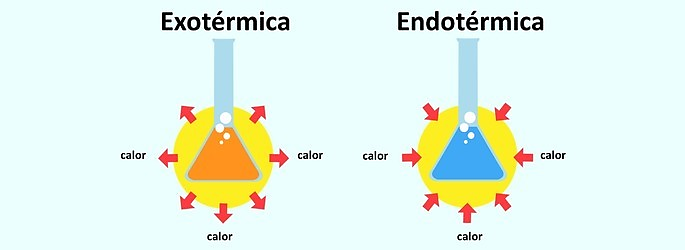 ETAPAS PARA O DESENVOLVIMENTO DA AULAETAPA 1 – Assista à videoaula. Link: https://bit.ly/c9quimica2sastvTempo: 14’50”ETAPA 2 – ACESSO ao Google Meet, (link na hora da aula).Acompanhar a correção da atividade de casaTempo para entrada no aplicativo: 5’Caso não consiga acesso, comunique-se com a coordenação, corrija sua atividade pelo gabarito do portal SAS e realize as etapas seguintes. ETAPA 3 – LEIA a teoria na Apostila SAS – p. 14 a 17, com informações, VÍDEOS e resumos enviados em tempo real pelo professor para o grupo.Tempo: 20’ETAPA 4 – ATIVIDADE DE SALA PARA ENVIOResolva as questões 1, 2 e 3 - atividades para sala, p. 21.Tempo: 10’*Envie foto das atividades resolvidas para LUIS COORDENADOR. Escreva a matéria, seu nome e seu número em cada página.RESUMO: O que foi tratado na aula de hoje! 1) Termoquímica é a parte da química que estuda a quantidade de calor (energia) envolvida nas reações químicas.2) Quando uma reação libera calor, ela é classificada como exotérmica. A absorção de calor em uma reação, faz com que ela seja endotérmica.3) A termoquímica estuda também a transferência de energia em alguns fenômenos físicos, tais como as mudanças de estados da matéria. ATIVIDADE PARA CASA (Envio para o Professor)Resolva as questões 1, 2 e 3 – atividades propostas, p. 22.Data envio: 04/06/2020 – quinta-feira.►3ª AULA: 14:50’-15:45’   -  ÁLGEBRA   –  PROFESSOR BETOWER MORAIS     CAPÍTULO 10 - PROPRIEDADES DOS DETERMINANTESORIENTAÇÕES1 – Assista à videoaula pelo link: https://youtu.be/dZx0IUQPxk82 - Resolva, como atividade de sala, as questões 06 e 07 das atividades propostas, da página 23. *Envie foto das atividades resolvidas para LUIS COORDENADOR. Escreva a matéria, seu nome e seu número em cada página.►INTERVALO: 15:45’-16:10’   ►4ª AULA:   16:10’-17:05’ – GRAMÁTICA    -    PROFESSOR FLADIMIR CASTRO    CAPÍTULO 9 -  Conjunção e preposição ( parte 1)Passo 01 – Acesso ao Meet pelo link:2º ano A: https://meet.google.com/psd-zafb-wxk 2º ano B: https://meet.google.com/tve-vjav-tvy A parte conteudística da aula será feita via MEET. (entre 25 e 30 minutos)Obs.: É durante esse tempo de aula que serão recebidas as atividades de casa.Caso você não consiga acessar a aula pelo google meet, comunique-se com a coordenação e assista à videoaula SAS  no link abaixo e realize os passos seguintes. https://www.youtube.com/watch?v=ip9RXXPBk_o&list=PL0MlWarTr_1a7Iui-CvFY-hhNmuXsgRB8&index=96  (até os 22 minutos)Passo 02: Fazer questões do bloco “Atividades Propostas”, páginas 31 e 32, questões 1 a 5. (entre 10 e 15 minutos)*Envie foto das atividades resolvidas para LUIS COORDENADOR. Escreva a matéria, seu nome e seu número em cada página.Passo 03: Correção da atividade de sala (gabarito e comentários via WhatsApp).►5ª AULA:   17:05’   - 18:00’    – FÍSICA 2    -  PROFESSOR  BETOWER MORAIS      CAPÍTULO 8 - POTÊNCIA ELÉTRICA E ENERGIA ELÉTRICA ORIENTAÇÕES1 – Assista a vídeo aula pelo link:   https://youtu.be/5fRoVR3_ggA2 - Resolva, como atividade de sala, as questões 01 e 06 , das atividades propostas, da página 8.   *Envie foto das atividades resolvidas para LUIS COORDENADOR. Escreva a matéria, seu nome e seu número em cada página.